Демонстрационный вариант. Компетенции в области квалитологической деятельностиНомер вопросаНазваниеТип заданияУсловие / решение (при необходимости – картинки)Номер вопросаНазваниеТип заданияДемонстрационный вариант Системно-деятельностный подход и образовательные результатыВыбор нескольких вариантов ответаКакие виды профессиональной деятельности учителя должны преобладать в условиях реализации системно-деятельностного подхода для эффективного достижения образовательных результатов? Укажите все верные варианты ответа.Система оценки достижения планируемых результатов освоения ФОПВыбор одного варианта ответаПознакомьтесь с выдержкой из федеральной образовательной программы основного общего образования:«к оценке образовательных достижений обучающихся проявляется в оценке способности обучающихся к решению учебно-познавательных и учебно-практических задач, а также в оценке уровня функциональной грамотности обучающихся. Он обеспечивается содержанием и критериями оценки, в качестве которых выступают планируемые результаты обучения, выраженные в деятельностной форме».Определите подход к оценке достижения планируемых результатов, о котором идет речь. Укажите один вариант ответа.Оценка мотивацииВыбор нескольких вариантов ответаУчитель рефлексирует на тему формирования устойчивой мотивации учащихся к обучению.  Какие вопросы направлены на оценку фактора успеха учеников? Укажите все подходящие варианты ответа. Самостоятельная оценочная деятельностьВыбор нескольких вариантов ответаВыберите из списка утверждения, которые характеризуют роль самооценки и взаимооценки в образовательном процессе. Укажите все верные варианты ответа. Организация оценочных процедурВыбор одного варианта ответаКакие рекомендации относительно количества оценочных процедур (ОП), проводимых в общеобразовательных организациях, были подготовлены Минпросвещения России и Рособрнадзором? Укажите один верный вариант ответа.Современные формы и методы обученияВыбор нескольких вариантов ответаОцените правильность суждений формах и методах обучения. Укажите все верные варианты ответа.Современные методы оцениванияВыбор одного варианта ответаДля процедур оценивания применяют различные виды тестов. К какому типу тестов относится представленное задание? Укажите один верный вариант ответа.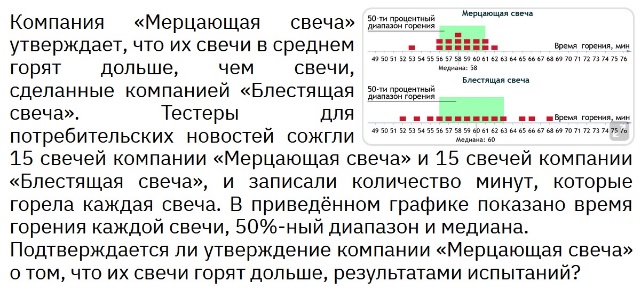 Оценивание по таксономии БлумаУстановление соответствия Учитель использует таксономию Блума при оценивании учащихся. Установите соответствие между уровнями таксономии и примерами заданий.Конкретизация образовательных результатов во ФГОСВыбор нескольких вариантов ответа Что из перечисленного относится к особенностям оценки метапредметных результатов согласно федеральной образовательной программе? Укажите все верные варианты ответа. Формирование образовательных результатов на урокеВыбор нескольких вариантов ответаУчитель на уроке химии разделил детей на группы. Каждой группе дано отдельное задание, связанное с проведением химического опыта, и набор необходимых реактивов. На выполнение задание отведено 20 минут. На формирование каких групп образовательных результатов направлена такая форма работы прежде всего? Укажите три варианта ответа.Формирование УУДВыбор нескольких вариантов ответаПознакомьтесь с примером задания. Определите, какие виды универсальных учебных действий оно формирует. Укажите все верные варианты ответа.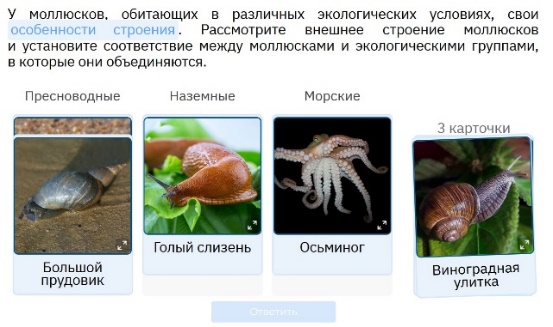 Специальные подходы в работе педагогаВыбор одного варианта ответаВыберите характеристику абилитации как подхода, который используется для повышения образовательных достижений учащихся с особыми образовательными потребностями. Укажите один верный вариант ответа.Перевод среднего балла из электронного журналаВыбор нескольких вариантов ответаПознакомьтесь с отрывком из положения «О порядке перевода среднего балла электронного журнала в пятибалльную систему оценивания»: 3. Работы контролирующего характера на предметной странице электронного журнала обозначаются учителем-предметником значком «КР» (контрольная работа), «ПР» (практическая работа), «ЛР» (лабораторная работа).4. При выставлении итоговых отметок за четверть, полугодие учитель-предметник руководствуется следующим:Определите, кому из учеников необходимо выставить отметку «4» за четверть. Выберите все верные ответы.Использование онлайн-сервисов в образовательном процессе Выбор одного варианта ответаУчительница физики Ольга Ивановна запланировала провести проверочную работу для десятого класса в онлайн-сервисе в компьютерном классе. Какова допустимая продолжительность непрерывной работы учащихся за компьютером согласно требованиям СанПиН в данном случае?Оценивание средствами ИКТВыбор нескольких вариантов ответаПроанализируйте интерфейс ученика для анализа собственных результатов в образовательном онлайн-сервисе: Интерфейс ученика – набор инструментов, который обеспечивает взаимодействия пользователя (ученика)с образовательным онлайн-сервисом.Выберите верные суждения. Укажите все подходящие варианты ответа.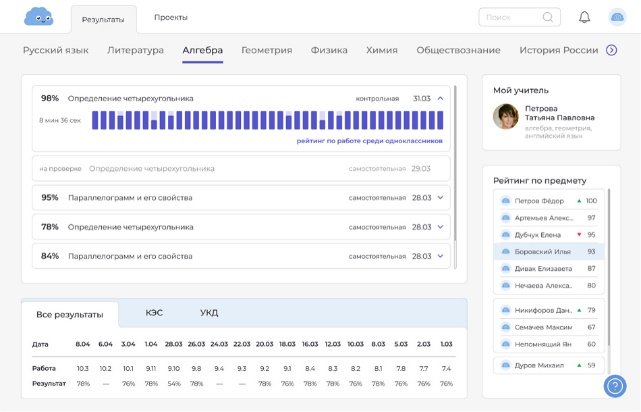 Всего заданий – 15; из них Б – 9; П – 4; В – 2. Максимальный первичный балл за работу – 30, из них Б – 50 % (15 баллов), П – 30 % (9 баллов), В – 20 % (6 баллов).Общее время выполнения работы – 1 час 10 мин (70 мин.).Всего заданий – 15; из них Б – 9; П – 4; В – 2. Максимальный первичный балл за работу – 30, из них Б – 50 % (15 баллов), П – 30 % (9 баллов), В – 20 % (6 баллов).Общее время выполнения работы – 1 час 10 мин (70 мин.).Всего заданий – 15; из них Б – 9; П – 4; В – 2. Максимальный первичный балл за работу – 30, из них Б – 50 % (15 баллов), П – 30 % (9 баллов), В – 20 % (6 баллов).Общее время выполнения работы – 1 час 10 мин (70 мин.).Всего заданий – 15; из них Б – 9; П – 4; В – 2. Максимальный первичный балл за работу – 30, из них Б – 50 % (15 баллов), П – 30 % (9 баллов), В – 20 % (6 баллов).Общее время выполнения работы – 1 час 10 мин (70 мин.).